Created by Patricia Bannan, MS, RDN for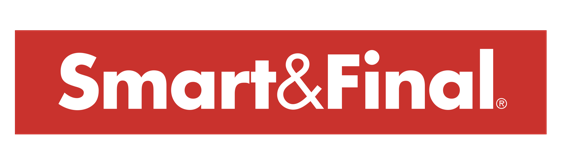 ________________________________________________________________Grilled Chicken Sandwiches with Slaw and Spicy MayoServes 4Spicy Mayo and Slaw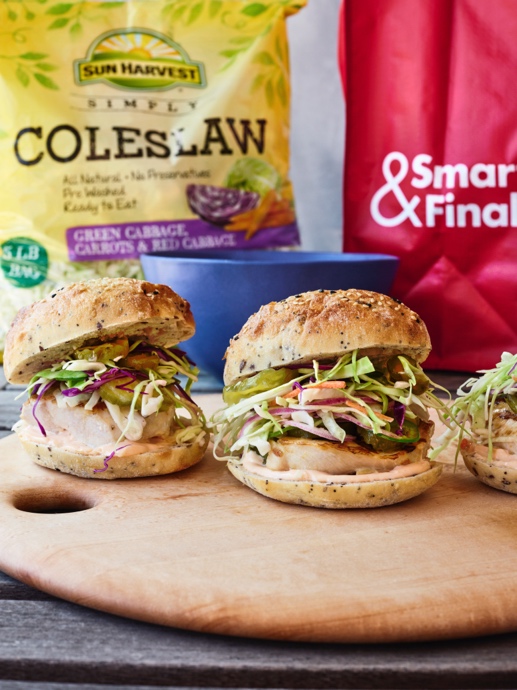 ¼ cup First Street Premium Real Mayonnaise ¼ cup low-fat plain Greek yogurt4 teaspoons cayenne pepper style hot sauce2 teaspoons freshly squeezed lemon juice¼ teaspoon First Street Garlic Powder5 cups Sun Harvest Coleslaw¼ small red onion, thinly slicedGrilled Chicken and Assembly2, 8-ounce Sun Harvest skinless, boneless chicken breasts1/8 teaspoon kosher saltFreshly ground black pepper1 tablespoon Sun Harvest Avocado Oil, for grilling4 seeded buns or ciabatta rolls¼ cup First Street Sliced Hamburger Dill Pickle Chips1 jalepeño, thinly slicedMake the Slaw: In a small bowl, whisk the mayo, yogurt, hot sauce, lemon juice, and garlic powder until combined. Add the coleslaw and red onions to a large bowl and pour over half of the spicy mayo mixture, reserving the other half of the mayo for serving. Toss the slaw until coated and place in the fridge until ready to serve.Grill the Chicken: Prepare a grill. Place the chicken breasts in a plastic bag and lightly pound out until ¾-inch thick in size. Slice each breast in half, pat to dry, brush with oil, and season with salt and black pepper. Grill the chicken over moderate heat, turning once, until just cooked through, about 14 minutes, or until internal temperature reaches 165F. Let rest for 5 minutes. Meanwhile, halve the sandwich rolls, add to the grill, and heat for 2 to 3 minutes.Assemble the Sandwiches: Spread the reserved spicy mayo evenly over the cut-sides of each roll. Layer the bottom half of each roll with a piece of grilled chicken and top with slaw. Place a few pickle chips and jalepeño slices over the slaw and top each with the remaining half of roll. Enjoy!Note: The best part about these sandwiches is that you want to keep piling on more slaw to top your sandwich, so make extra and keep crunching! 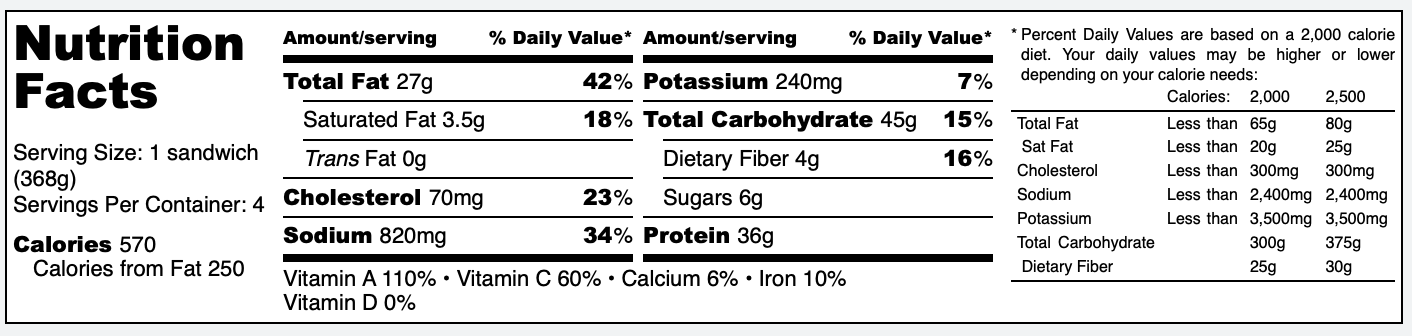 